Paper Tiger Drive Save a Tree Save a Tiger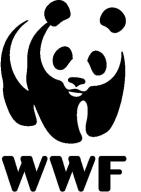  All Proceeds from this Paper Drive Will Be Donated to the Save the Tiger Fund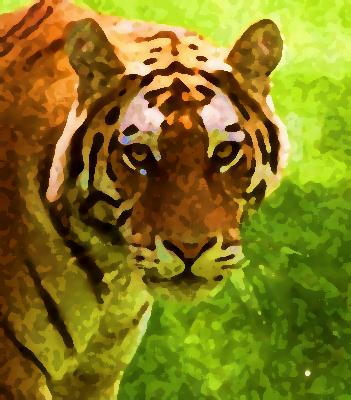 http://www.worldwildlife.org/species/finder/tigers/year-of-tiger.html 